						Stavanger 21. November 2017				                      57G-Protokoll_RS-12Protokoll Fra møte nr. 12/16-18 i Regionstyret, avholdt på Idrettens Hus, Viking stadion,tirsdag 21. November 2017 fra klokken 15:00-19:00.Sak oversikt:102	Turneringsdirektivet103	Statusrapport klubbhuset og veien videre104	Arbeidsdeling DL/RS105	Status anleggsinitiativet106	Regnskapsrapport pr 30. september 2017107	Budsjett 2018108	Regionstinget 2018109	Plan for styremøte Porec110	Utlysing Landsturneringen 111	Kommende Forbundsrådsmøte112	Plan for gjennomgang av strategi og handlingsplan102	TurneringsdirektivetNorges håndballforbund har i 2016 vedtatt et felles turneringsreglement som er gjeldende nasjonalt. Årsaken til dette er behovet for å sikre likebehandling av søknader og ha en forutsigbarhet både for serieperioder og turneringsperioder. Dette handler om halltilgjengelighet, dommerbruk, serieavvikling i alle Regioner osv.Den enkelte Region kan godkjenne turneringer i sesongen hvis alle lagene som deltar er fra den Regionen som turneringen arrangeres i.Klepp har nå søkt om å få arrangere Potet cup i oktober 2018, og Gimletroll har etter samtale varslet at også de vil søke om å få arrangere Trollcup i 2018.																		RS-vedtak i sak nr. 102Regionstyret gir dispensasjon til Klepp IL om å arrangere Potet Cup i oktober 2018, og Gimletroll får dispensasjon til å arrangere Troll Cup  siste helg i oktober 2018.Dispensasjonene gis under forutsetning av at cupene arrangeres etter NHF Region SørVest sine retningslinjer/spillformer.Svein Axel Johannessen var ikke tilstede under behandling av saken.103	Statusrapport klubbhuset og veien videreMålsetning for perioden: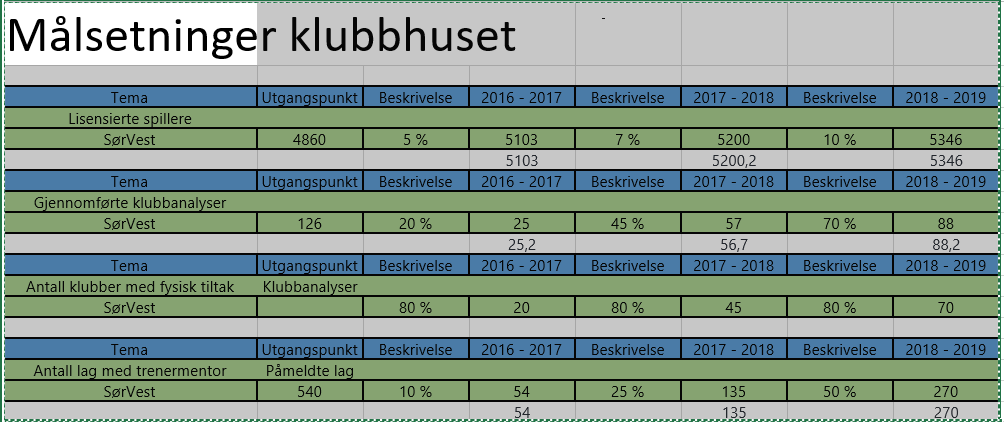 
Måles i antall lisensierte spillere og aksjoner innenfor områdene Analyse, Trenermentor, Klubbdriftstiltak og aktivitetstilbud.Vi har en målsetting om at 57 klubber er med på klubbhuset innen utgangen av 2017-2018 sesongen, og vi har en totalmålsetting om 45 tiltak i samme periode. Antall gjennomførte tiltak i sesongen 2016-2017 var 17. Målet var 20.Målsetting innenfor antall lag med trenermentor er i perioden satt til 135.Antall gjennomførte trenermentormoduler i sesongen 2016-2017 er 3, og 12 lag har trenermentor. Målet var 54. Det er her vi samlet sett ligger mest etter i forhold til målsetting, men trenermentorordningen har vist seg å være mye mer omfattende enn først antatt.38 klubber er nå med i klubbhuset. Vi mangler 19, og målet om 57 klubber innen utgangen av sesongen skal vi klare. Vi manglet 300 spillere for å nå målsettingen innenfor antall lisensierte spillere i 2016-2017 sesongen. Målsettingen for kommende sesong er 5200 spillere, som er en økning på ytterligere 100 fra sesongen 2016-2017.Følgende klubber er klubbhus klubber pr 20. november 2017:AK28-Avaldsnes-Bogafjell-Bryne-Fløy-Ganddal-Gimletroll-Hundvåg-Just-KFUM-Klepp Kopervik-Kristiansand IF-Lura-MHI-Nord-Randaberg-Riska-Risør-Rival-Sandnes-Sauda Skjold-Skudenes-Spangareid-Stavanger IF-Staal Jørpeland-Sunde-Sørfjell-Tasta-Tastavarden Torridal-Vedavåg Karmøy-Viking-Våg-ØIF Arendal-Åkra-Ålgård.Planlagte tiltak:Jobbe knallhardt med klubbhus klubbene for å gjennomføre tiltakene, og oppnå målsettingene i klubbhuset. Møter med klubber og nye tiltak for å få fart på trenermentorordningen.Øke antall klubber som er med i klubbhuset fra og med nå. Gjennomføre flere klubbanalyser. Følge opp eksisterende klubber som er med i klubbhuset  og tilby klubbene flere fysiske tiltak(analyse, klubbtiltak, trenermentor).Gjennomførte tiltak:Ansettelse av 2 prosjektmedarbeidere fra des 2016 – des 2018 med målsetting om to klubbesøk pr medarbeider pr uke i sesongen.
Gjennomført aktivitetsdag på Haugaland, Kristiansand og Stavanger.Gjennomført 32 klubbanalyser, 24 fysiske klubbutviklingstiltak og 3 trenermentortiltakOppfølging på de klubbene som har hatt trenere på Trenermentorkurset, og hjelpe dem til å iverksette ordningen i klubb. Inngått avtale med klubb om gjennomføring av 10 trenermentor tiltak.RS-vedtak i sak nr. 103Alexander Østevik orienterte om status og veien videre. 
Det tar lengre tid enn antatt og gjennomføre klubb besøk. Vi må derfor øke antall klubber som er aktivt med i klubbhuset og øke antall besøk hos de klubbene som er klare for å ta imot tiltak. Vi bør også vurdere om kvalitet i oppfølging av klubbene skal prioriteres høyere enn å få med nye klubber i klubbhuset.Status og planer for det videre arbeidet legges fram på neste styremøte.104	Arbeidsdeling DL/RS og Status administrasjonenDaglig leder Erik Andersen orienterte først om status i administrasjonen.Julie Brodahl har overtatt som seksjonsleder Organisasjon.Anita Bergsvik har overtatt som seksjonsleder Spill & Trening.Dalibor Sedjak har overtatt stillingen til Anita Bergsvik.Elise Berg er på plass for å overta etter Silje Skalleberg pr 1.12.2017.Annette Jakobsen slutter pr 1. mars 2018.Ovennevnte endringer har gått over perioden 1. August til pt. Flere nyansatte og endringer av arbeidsoppgaver er krevende, men det går over all forventning.Annette Jakobsen er ansatt i en 50% markedsstilling. Oppfølging av eksisterende samarbeidspartnere, nye samarbeidspartnere og flere inntektsbringende arrangement (blant annet veteran NM og Euro 2020) i de kommende årene gjør at stillingen ved nyansettelse økes til en 100% stilling knyttet til marked og arrangement.I tillegg la daglig leder fram forslag til hvilke områder Regionstyret kan bistå administrasjonen: (Saken ble første gang drøftet i RS møte 10, sak 87).Være bærebjelker, pådrivere og utførende kraft i anleggsinitiativet. Utnytte styrets ressurser innenfor økonomi til å utarbeide/innarbeide/fremlegge rapporter internt og eksternt.Organisere og gjennomføre Regionstinget.Bidra til å svare på diverse høringer fra offentlige myndigheter.RS-vedtak i sak nr. 104Regionstyret støtter utvidelse av marked- og arrangementsstilling og forslagene over hvilke områder Regionstyret kan bistå administrasjonen.105	RegnskapsrapportRegnskapsrapport pr 31. oktober 2017 ble lagt frem for orientering.RS-vedtak i sak nr. 105Magnus Heskje og Erik Andersen orienterte om status. 106	Budsjett 2018Budsjettet for 2018 ble lagt frem for Regionstyret.RS-vedtak i sak nr. 106Budsjettet godkjennes.Eventuelle endringer i regnskapet for 2017 som vil påvirke budsjettet for 2018, vil bli justert i 2018 budsjettet. Eventuelle endringer legges fram i møte i januar 2018.Magnus Heskje presenterte budsjettet for 2018. 107	Status anleggsinitiativetMålsetning for perioden:Følge opp offentlige prosesser som angår bevilgninger til, og utbygging av haller. Samarbeide med klubbene om å komme med innspill tidlig i prosessen ved planlegging av nye haller og forbedringer av eksisterende haller. Arbeide målrettet for at håndball skal få flere haller og en større andel av tilgjengelig treningstid i eksisterende haller. Delta i det sentrale anleggsteamet.Igangsette holdningsskapende arbeid for å utnytte de treningstidene vi har maksimalt.Følge opp halleiere slik at det blir merket til 3 minihåndballbaner i alle haller i forbindelse med nybygg og vedlikehold. Anleggsatlas under utarbeidelse. Snart ferdigstilt.Status anleggsutbygging:Følgende anlegg er under planlegging/bygging:Bore skole (2019)- Evje (Ferdig)- Flekkefjord - Gimlehallen pusses opp for 55 mill - Hetland II  DB(2018) - 3 flater Jørpeland - Sukkevann II (Ferdig)- Tau - Tvedestrand Dobbelhall - Tveit – Ynglingehallen, Åkra Dobbelhall, Klepp (2021 dobbel?) – Klepp/Time Varaheim skole- Bryne stadion DB-Kringsjå KrSand-Kopervik (2020)-Vormedal-Vardafjellhallen Haugesund(2018) Mange av klubbene i Regionen har underdekning av haller på dagsorden. Planlagte tiltak:Se vedtak i saken.Plan mot EM i 2020. Penger må avsettes.Idrettsplan Stavanger skal til politisk behandling.Gjennomførte tiltak:Møter med Håndballalliansen, andre hallidretter, idrettsrådet, KKI Stavanger og Stavanger klubbene gjennomført. Møte og presentasjon av anleggssituasjonen i Stavanger med politikere gjennomført. Møter med Klepp kommune i forbindelse med hallutbygging gjennomført.Befaring og gjennomgang av Stavanger Idrettshall er gjennomført sammen med Stavanger kommune. Målet er at kommunen investerer i nye tribuner på kortsidene slik at den permanente sitteplass kapasiteten er mellom 5500 og 6000. Dette er spesielt viktig i forbindelse med EURO 2020.Befaring av arenaer for Sandnes HK gjennomført sammen med NHF, Sandnes kommune og Sandnes HK.Møte gjennomført med Idrettsjef i hhv Kristiansand og Stavanger.  Anleggsatlaset er ferdigstilt, og resultatet har ført til en rekke medieoppslag.RS-vedtak i sak nr. 107Erling Lange, Svein Axel Johannessen og Erik Andersen skal sammen medHåndballpresident Kåre Geir Lio i møte med Ordføreren i Stavanger for å presentere den manglende anleggsdekningen i Stavanger.NHF Region SørVest har behandlet anleggssituasjonen i Regionen basert på informasjon i anleggsatlas, men også basert på lokal kunnskap om status i de ulike kommunene. Vi har besluttet at vi skal konsentrere vår aktivitet om følgende kommuner:Gjesdal-Karmøy-Stavanger-Sandnes-Grimstad-Haugesund-Mandal-Klepp-LindesnesEtter at vi har gjennomført besøk i de ovennevnte kommuner vil vi evaluere og sannsynligvis også sette flere kommuner på lista.Regionstyret har i hele prosessen vært sterkt involvert i arbeidet. Dette er også viktig i den videre prosessen.Det vil bli rapportert på ovennevnte rapporteringspunkt til de fleste Regionstyremøtene.108	Regionstinget 2018Regionstinget 2018 arrangeres på Scandic Sørlandet i Kristiansand fra 2. Juni.-3. Juni 2018.Planleggingen har allerede startet, og flere saker må forberedes.RS-vedtak i sak nr. 108Regionstyret besluttet følgende:Til Regionstyremøte 11. Januar 2018 må forslag til saker som skal vedtas diskuteres. Lovendringer og lignende. Dette bør være klart til 5. Januar 2018.Programmet for Tinget må bestemmes.Til Regionstinget må strategiplanen med status og måloppnåelse  presenteres. Vi må bestemme hvordan det skal presenteres.109	Plan for styremøte PorecPlanene/programmet for dagene i Porec ble gjennomgått og diskutert. Det er viktig at vi allerede nå prioriterer saker som må drøftes på regionstyremøte (ne). RS-vedtak i sak nr. 109Følgende saker settes opp på sakskartet under dagene i Porec:-  Gjennomgang av status for alle områder i strategiplanen med måloppnåelse.-  Diskutere handlings- og strategiplan for neste periode. Starte utarbeidelse av forslag til 
    Regionale aksjoner.-  Program for Regionstinget. -  Motivasjonskampanje for deltakelse på Regionstinget.-  Status for Ungdomshåndballen, basert på Region SørVest sitt Tingforslag.-  Hva er status på den sentrale trenerutdanningen.-  Status økonomi.-  Videre framdrift for anleggsinitiativet.110	Kommende ForbundsrådsmøteKommende Forbundsråd gjennomføres lørdag 25. November  2016 fra klokken 13:00 til kl 16:00 på Scandic Bergen City hotell. Sakene til møte ble gjennomgått i Regionstyremøte. Regionsleder Erling Lange deltar på møtet.RS-vedtak i sak nr. 110Til orientering.111	Utlysing Landsturneringen 2020-2021-2022Landsturneringen i håndball og fotball for utviklingshemmede er landets største arrangement for utviklingshemmede og arrangeres hvert år i overgangen august/ september.Landsturneringen er et samarbeid mellom Norges Håndballforbund og Norges Fotballforbund.Forbundene lyser ut turneringen til fotballkretser og håndballregioner. Interesserte kretser og regioner, sender en felles søknad om å få være arrangør, - på et valgt sted og i et bestem år. Søknadene blir behandlet i forbundene og tildeles i god tid før arrangementet skal gjennomføres. Det er en forutsetning at fotballkrets og håndballregion, samarbeider om søknaden. Klubber kan ikke søke.Norges Håndballforbund Region SørVest og NFF Agder har søkt om å arrangere Landsturneringen i 2020, i Kristiansand. NHF Region SørVest og NFF Agder er enige om at vi arrangerer i fellesskap.Norges Håndballforbund Region SørVest og NFF Rogaland har søkt om å få arrangere Landsturneringen i 2021, i Rogaland. I utgangspunktet ser vi for oss at arrangementet blir i Stavanger, men vi vil også vurdere Haugesund som en mulighet. NHF Region SørVest og NFF Rogaland er enige om at vi arrangerer i fellesskap.RS-vedtak i sak nr. 111Til orientering.112	Plan for gjennomgang av strategi og handlingsplanRegionsleder Erling Lange minnet om handlingsplanen 2016-2018 og ba Regionstyremedlemmene om å oppdatere sine ansvarsområder på Regionstyremøte i januar 2018RS-vedtak i sak nr. 112Til orientering.__________________________				_____________________________Erling Lange (Leder)					Magnus Heskje (Nestleder)				___________________________			_____________________________Medlem						MedlemRegionstyrets protokoller er offisielle og bindende for organisasjonen når minimum 2 av de 4 overstående har signert protokollen.Tilstede:Regionstyret: (RS)RegionslederNestlederMedlemMedlemMedlemVaramedlemVaramedlemErling LangeMagnus HeskjeHildur ØstbøAnne Gunn S. TengelsenSvein Axel JohannessenMarianne Rasch JohnsenHenrik Stokkeland Administrasjonen:Ansattes representantDaglig lederLeder Seksjon OrganisasjonSpill & TreningAnita BergsvikErik Andersen	Julie Brodahl (deltok på sak 102)Alexander Østevik (deltok på sak 103,